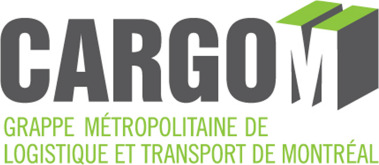 COMMUNIQUÉ DE PRESSEPour diffusion immédiateÉtudes KPMG-SECOR sur l’industrie de la logistique et du transport des marchandisesCargoM dévoile les résultats préliminaires d’une étude témoignant de l’importance du secteur de la logistique et du transport des marchandisesdans le Grand MontréalMONTRÉAL, le 21 janvier 2014. – CargoM, la grappe de la logistique et du transport de marchandises, a dévoilé aujourd’hui les résultats préliminaires d’une étude portant sur la situation actuelle et les défis de l’industrie dans la grande région Montréalaise. « C’est au cœur de la mission de CargoM de se doter de l’information la plus fidèle possible sur notre secteur. C’est sur cette base que nos membres peuvent se rallier autour d’objectifs communs et d’actions concertées », a indiqué Mme Madeleine Paquin, présidente et chef de la direction de Logistec Corporation et vice-présidente du conseil d’administration de Cargo M.Réalisée par KPMG-SECOR, l’étude a d’abord permis de mettre en lumière l’importance du secteur de la logistique et du transport de marchandises, en évaluant sa contribution à plus de 4,2 milliards de dollars dans l’économie de la grande région métropolitaine, ce qui représente environ 40 % du volume québécois. L’étude recense que l’industrie est composée de plus de 1200 entreprises et de 123 000 emplois dans la grande région métropolitaine.Des sondages, des rencontres et des entrevues effectués auprès d’intervenants du milieu ont également permis de cibler des enjeux cruciaux pour l’industrie tels que le vieillissement de la main-d’œuvre, particulièrement en raison de la croissance prévue de l’emploi dans le secteur d’ici trois ans, et les revenus et les dépenses de l’industrie, étroitement liés à la sous-traitance et à l’interdépendance des entreprises du secteur. Trois importants facteurs de compétitivité de la grande région montréalaise ont également été relevés de façon significative : les coûts de main-d’œuvre, la qualité des infrastructures routières et la réglementation. « La détermination de ces facteurs de compétitivité nous confirme la justesse des différents chantiers que nous avons mis en place depuis la création de la grappe CargoM. Ces résultats préliminaires permettent donc à l’ensemble des partenaires de s’entendre sur les priorités d’action de CargoM dans les semaines et les mois à venir », a indiqué le directeur général de la Grappe, M. Mathieu Charbonneau.« Aujourd’hui, le dévoilement de ces résultats préliminaires nous permet de dresser un portrait dynamique des retombées du secteur dans l’économie et de connaître les défis d’avenir que les acteurs souhaitent relever. Les travaux vont se poursuivre, mais déjà nous sommes mieux outillés pour tout mettre en œuvre afin d’assurer la compétitivité de Montréal comme plaque tournante du transport des marchandises », a conclu M. Charbonneau.CargoM a pour mission de rassembler tous les acteurs de la logistique et du transport de marchandises du Grand Montréal dont les activités favorisent le développement économique et durable de la plaque tournante de Montréal autour d’objectifs communs et d’actions concertées en vue d’en accroître son rayonnement et sa compétitivité.Pour obtenir plus d’informations sur CargoM, veuillez consulter son site Internet à cargo-montreal.ca.Le conseil d’administration de CargoM est présidé par Mme Sylvie Vachon, présidente-directrice générale de l’Administration portuaire de Montréal. Les activités de CargoM sont soutenues financièrement par le ministère des Finances et de l'Économie (MFE), le ministère du Conseil exécutif (MCE), la Communauté métropolitaine de Montréal (CMM) et l’ensemble de ses membres. Vous pouvez consulter la liste des membres à cargo-montreal.ca/fr/membres.php.– 30 –Renseignements :Magali AmielChargée de projet, CargoM514 508-2609, poste 223mamiel@cargo-montreal.ca 